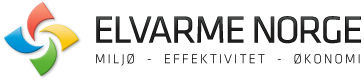 Kommunal- og moderniseringsdepartementetPostboks 8112 Dep0032 OsloAsker, 13. november 2015NYE ENERGIKRAV TIL BYGGElvarme Norge viser til nye energikrav i TEK, som etter det vi forstår vil tre i kraft 1. januar 2016. Vennligst merk noen kommentarer fra Elvarme Norge utover tidligere levert høringsuttalelse.GRENSEN PÅ 1 000 M2Krav om fleksible varmesystem i bygg over 1000 m2 kan ikke anbefales fordi:Energibehov til oppvarming i større bygg er svært lavt og blir enda lavere.Det er krav til varmegjenvinner med høy virkningsgrad og mesteparten av varmebehovet 
vil da dekkes av forvarmet friskluft.Det ikke er mulig å bygge lavenergi- passivhusnivå uten ettervarming av ventilasjonsluften (Rapport nummer. 119602 – 12.2009 – Sintef og Multiconsult)Ventilasjonsbransjen er allerede i gang med løsninger som på sikt vil redusere eller helt fjerne behov for andre former for oppvarming. Et velegnet supplement vil da kunne være små elektriske varmekilder som har raskt og presis reguleringsevne tilpasset nettopp det rommet hvor det måtte være behov.En rekke nye bygg vil ha et ubetydelig behov for separat tilført energi til oppvarming fordi energi brukt til kjøling av dataanlegg og annen teknisk utrustning avgir nok varme i bygget også på vinterstid. Fram til i dag har vi sett tilfelle hvor slike bygg er tvunget til å installere vannbåren varme og tilknytte seg fjernvarme. Dette til tross for at det er dokumentert nær null behov for energi til oppvarming. Et eksempel på at forskrifter i fremtiden må være teknologinøytrale og forutseende.Framtiden er elektrisk! Dette bekreftes i Norden gjennom et kraftoverskudd på fra 30 - 50 TWh per år. Ordningen med grønne el-sertifikater vil gi mer grønn kraft i mange år framover.ØKONOMISKE KONSEKVENSERDet er ikke god økonomi å regulere elektrisitet som fossile brensler i bygg over 1 000m2:Fleksible varmesystem i form av vannbåren varme er langt mer kostbart i investering og vedlikehold enn enkle, små elektriske varmekilder som vil være nødvendige for å dekke den lille del av varmebehovet som kan oppstå et fåtall dager i året.Det er behov for en stor grad ombygging av eldre store bygg hvor kravene kan bli gjeldende. I slike tilfeller vil et pålegg om vannbåren varme bli en betydelig og unødvendig kostnad som kan stoppe eller forsinke energieffektive tiltak.Dersom forslaget om regulering av direktevirkende elektrisitet i bygg over 1 000 m2 blir en realitet vil det offentliges kostnader til sykehjem, omsorgsboliger, skoler, barnehager, kulturinstitusjoner, administrasjonsbygg etc. øke betydelig.Et nøkternt anslag tilsier merkostnader på flere hundre millioner kroner pr år for offentlige instanser. Dersom private prosjekter inkluderes er det ikke urimelig å anta at krav om noe annet enn elektrisk varmesystem innebærer merkostnader opp mot 1 milliard kroner i året*.Vi ser ingen rasjonell begrunnelse for at offentlige myndigheter i kommune, fylke og stat, og heller ikke samfunnet for øvrig, skal påføres disse merkostnadene som følge av krav om andre varmesystemer enn elektrisk oppvarming.POLITISKE GRUNNLAGVi savner politisk begrunnelse av hvorfor begrensning av rimelig og miljøvennlig elektrisk oppvarming prioriteres fremfor andre formål i det norske samfunnet. Verken regjeringspartiene eller samarbeidspartiene har programfestet regulering av direktevirkende elektrisitet for bygg over 1 000 m2. Heller ikke Samarbeidsavtalen eller Sundvolden-plattformen inneholder dette forslaget.ANMODNING OM MØTEElvarme Norge kommer gjerne i et møte med departementet for å utdype våre synspunkter, før departementet fatter vedtak om de kommende energikravene.Med vennlig hilsenELVARME NORGEJan Harsem, informasjonsansvarlig* Beløpet fremkommer ved SSB statistikk for igangsatt bruksareal til annet enn bolig, år 2014. Areal er multiplisert med differanse mellom elvarme og vannbåren varme. Differanse varierer med type bygg og hvorvidt regelverk er TEK 10 eller standard passivhus. I vårt anslag er hele arealet multiplisert med kr. 300,-. Beløpet er utdrag basert på COWI-rapporten 2012: «Faktastudie – Kostnader for elektrisk og vassboren oppvarming». Overslaget kan bl.a presiseres ved:Fradrag av areal som tilhører prosjekter under 1 000 m2, som ikke lenger vil være regulert hva angår elvarmeLegge til boligareal i prosjekter der arealet er over 1 000 m2 og derfor vil få krav om fleksibel varmeKostnader til elvarme vs vannbåren varme varierer etter byggtype og regelverk  TEK 10 eller passivhusHoltes kalkulasjonsnøkkel indikerer større differanser enn COWI-rapportenDifferansene det vises til gjelder kun distribusjon, ikke varmekildenElvarme Norge understreker derfor at angivelse av de samlede, reelle merkostnadene ved å pålegge bygg over 1 000 m2 fleksibel oppvarming, som regel vannbåren varme, må utredes for bedre presisjon enn vårt anslag her.ELVARME NORGEORG.NR.: 99 38 94 397KONTOR: Gml. Drammens vei 227 ● Asker sentrum / POST: Postboks 23 ● 1371 Asker ● NorgeWEB: www.elvarmenorge.no / EPOST: post@elvarmenorge.no